Cosa sono le favicon?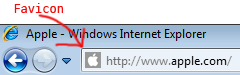 Le favicon sono un’ icona associata ad un particolare sito web. Si trovano di fianco alla URL ed il loro utilizzo principale è quello di essere visualizzata nella finestra dei preferiti.Questa icona è in grado di identificare graficamente il sito così come un marchio identifica graficamente una azienda. È molto importante perché garantisce di essere riconosciuti subito, soprattutto da coloro che utilizzano internet aprendo molte finestre.Più tardi è stato creato un sistema usando il linguaggio HTML per indicare la posizione dell'icona per ogni singola pagina, bisogna quindi usare una riga così: <link rel="shortcut icon" href="/favicon.ico" /> in <head>. In questo modo qualunque immagine di dimensione appropriata (16x16 pixel) può essere utilizzata come favicon e oggi con i browser moderni è possibile generare favicon anche con estensione jpg, png o gif, ma a tutt’oggi il formato “ico” viene letto in maniera corretta dalla maggior parte dei browser.Il formato gif e png serve a creare gif animate, ma bisogna avere un browser che supporti questa funzionalità. (tabella in fondo alla pagina).È necessario caricare l’immagine sul server sui cui avete il vostro sito, successivamente bisogna aggiungere il tag html nella sezione <head> delle pagine in cui volete che la favicon animata venga vista. Oggi le estensioni gif. e png. possono essere visualizzate solamente dai browser di ultima generazione.
Ci sono 3 estensioni possibili:
- il formato .ico 
Pixel 16×16 oppure 32×32 con 256 o 16 milioni di colori.

- in formato .gif
Pixel 16×16 con 256 colori.
 Purtroppo le favicon in formato gif animato sono supportate solo da Firefox e Opera.

- in formato .png
Pixel 16×16 con 256 colori o 24-bit.
Fattore molto importante è il nome che dovrà sempre essere favicon.L’estensione .jpg è identica alla .png con la differenza che non è supportata da Internet Explorer e non supporta la trasparenza.Supporto dei tipi di faviconBrowserICOPNGGIFGIF animatoJPEGGoogle ChromeSìDa 4.0Da 4.0NoDa 4.0Internet ExplorerDa 4.0Da 8.0NoNoDa 8.0Mozilla FirefoxSìSìSìSìSìOperaSìSìSìNoSìSafariSìDa 4.0Da 4.0NoDa 4.0